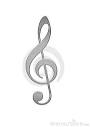 Weihnachtskonzert in der Karl-Ziegler-Schule             am 19. Dezember, um 19.00 UhrDie Fachschaft Musik lädt Sie und euch herzlich zum diesjährigen Weihnachtskonzert ein.Es wird ein außerordentlich buntes Konzert werden, da sehr viele verschiedene Musikgruppen teilnehmen:   * der Chor der Stufen 5 – 8 von Fr. Tolzmann   * die Ziegler Voices von H. Duscha und Fr. Rinke   * die Percussion-AGs der versch. Stufen von H. Möser    * die Klassen 5b und 5c   * der Eltern-Lehrer-Schülerchor   * die Band „Kara Oke“Auf dem Programm steht neben Weihnachtlichem auchKlassisches, Rockiges und Aktuelles. Am Ende singen wir wie schon gewohnt alle zusammen, dieses Mal ausnahmsweise kein Weihnachtslied, sondern die Ode „An die Freude“ von Ludwig van Beethoven. Alle Teilnehmenden freuen sich über viele zuhörende Ohren. In der Pause wird der Förderkreis einen kleinen Imbiss anbieten. Der Eintritt ist wie immer frei, am Ende kann gespendet werden.für die Fachschaft MusikM. Möser        02.12.2018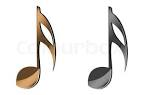 